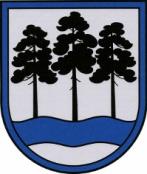 OGRES  NOVADA  PAŠVALDĪBAReģ.Nr.90000024455, Brīvības iela 33, Ogre, Ogres nov., LV-5001tālrunis 65071160, e-pasts: ogredome@ogresnovads.lv, www.ogresnovads.lv PAŠVALDĪBAS DOMES SĒDES PROTOKOLA IZRAKSTS65.Par darba tiesisko attiecību izbeigšanu ar Ikšķiles Sporta skolas direktori Andželiku Krūmiņu -BrūnuPamatojoties uz Ogres novada pašvaldības (turpmāk – Pašvaldība) domes 2021.gada 29.jūlija lēmumu “Par Ogres novada pašvaldības profesionālās ievirzes izglītības iestādes “Ikšķiles Sporta skola” likvidāciju  un programmu pievienošanu Ogres novada Sporta centram un Ogres Basketbola skolai ”, tika  uzsākta Ikšķiles Sporta skolas likvidācija.Tādējādi Pašvaldībā (statusā no 01.07.2021.) veikti organizatoriska rakstura pasākumi, likvidējot Ikšķiles Sporta skolu un Ikšķiles Sporta skolas programmas pievienojot Ogres novada Sporta centram programmām un Ogres Basketbola skolas programmām, tajā skaitā likvidējot Ikšķiles Sporta skolas direktora amata vietu.	Pašvaldība 2022.gada 22.februārī nosūtīja Ikšķiles Sporta skolas direktorei Andželikai Krūmiņai-Brūnai vēstuli Nr.2-5.3/24 “Par amata vietas likvidēšanu”.Pašvaldībā 2022.gada 23.februārī saņemts Ikšķiles Sporta skolas direktores Andželikas Krūmiņas-Brūnas 2022.gada 23.februāra iesniegums, kurā sniegta informācija, ka Andželika Krūmiņa-Brūna nepieņem nevienu no piedāvātajām iespējām pieteikties uz vakanto Ogres novada Sporta centra sporta attīstības darba organizatora amatu vai Ogres novada pašvaldības iestāžu vakantajiem amatiem.Pašvaldībā 2022.gada 23.februārī saņemts apliecinājums, ka Ikšķiles Sporta skolas direktore Andželika Krūmiņa-Brūna nav arodbiedrības biedre. Darba likuma 98.panta pirmā daļa noteic, ka darba devējam saskaņā ar šā likuma 101.panta pirmās daļas noteikumiem ir tiesības ne vēlāk kā vienu mēnesi iepriekš rakstveidā uzteikt darba līgumu ar nosacījumu, ka darba tiesiskās attiecības tiks izbeigtas, ja darbinieks nepiekritīs tās turpināt atbilstoši darba devēja piedāvātajiem darba līguma grozījumiem.Saskaņā ar Darba likuma 101.panta pirmās daļas 9.punktu darba devējam ir tiesības rakstveidā uzteikt darba līgumu, vienīgi pamatojoties uz apstākļiem, kas saistīti ar darbinieka uzvedību, viņa spējām vai ar saimniecisku, organizatorisku, tehnoloģisku vai līdzīga rakstura pasākumu veikšanu uzņēmumā, ja tiek samazināts darbinieku skaits.Darba likuma 112.panta pirmās daļas 1.punkts noteic, ja darba koplīgumā vai darba līgumā nav noteikts lielāks atlaišanas pabalsts, uzteicot darba līgumu šā likuma 101.panta pirmās daļas 9.punktā noteiktajos gadījumos, darba devējam ir pienākums izmaksāt darbiniekam atlaišanas pabalstu viena mēneša vidējās izpeļņas apmērā, ja darbinieks pie attiecīgā darba devēja bijis nodarbināts mazāk nekā piecus gadus.Ikšķiles Sporta skolas direktores Andželikas Krūmiņas-Brūnas nepārtrauktais nodarbinātības ilgums Ikšķiles Sporta skolas direktores amatā – no 2019.gada 1.jūlija.Pamatojoties uz likuma “Par pašvaldībām” 21.panta pirmās daļas 9.punktu, Darba likuma 98.panta pirmo daļu, 101.panta pirmās daļas 9.punktu un 112.panta pirmās daļas 1.punktu,balsojot: ar 21 balsi "Par" (Andris Krauja, Artūrs Mangulis, Dace Kļaviņa, Dace Māliņa, Dace Nikolaisone, Dzirkstīte Žindiga, Edgars Gribusts, Egils Helmanis, Gints Sīviņš, Ilmārs Zemnieks, Indulis Trapiņš, Jānis Iklāvs, Jānis Kaijaks, Jānis Lūsis, Jānis Siliņš, Linards Liberts, Mariss Martinsons, Pāvels Kotāns, Raivis Ūzuls, Toms Āboltiņš, Valentīns Špēlis), "Pret" – nav, "Atturas" – nav,Ogres novada pašvaldības dome  NOLEMJ: Atbrīvot Andželiku Krūmiņu-Brūnu no Ikšķiles Sporta skolas direktores amata, izsniedzot 2019.gada 28.jūnija darba līguma Nr.2.2-5/56-2019, kas noslēgts starp Ikšķiles novada pašvaldību un Andželiku Krūmiņu-Brūnu, uzteikumu pēc Darba likuma 109.panta trešajā daļā noteikto apstākļu izbeigšanās un izmaksājot atlaišanas pabalstu viena mēneša vidējās izpeļņas apmērā.Uzdot Ogres novada pašvaldības izpilddirektoram P.Špakovskim:saskaņā ar Darba likuma 98.panta pirmo daļu, 101.panta pirmās daļas 9.punktu un 103.panta pirmās daļas 3.punktu un ievērojot Darba likuma 109.panta trešajā daļā noteikto, izsniegt uzteikumu A.Krūmiņai-Brūnai;izvērtēt un noslēgt vienošanos par termiņu darba tiesisko attiecību izbeigšanai, atbilstoši Darba likuma 103.panta ceturtajai daļai, gadījumā, ja A.Krūmiņa-Brūna iesniedz Ogres novada pašvaldībā rakstisku lūgumu par atbrīvošanu no amata ātrāk nekā tas noteikts Darba likuma 103.panta pirmās daļas 3.punktā.Kontroli par lēmuma izpildi uzdot Ogres novada pašvaldības domes priekšsēdētāja vietniekam. (Sēdes vadītāja,domes priekšsēdētāja E.Helmaņa paraksts)Ogrē, Brīvības ielā 33Nr.32022. gada 24. februārī